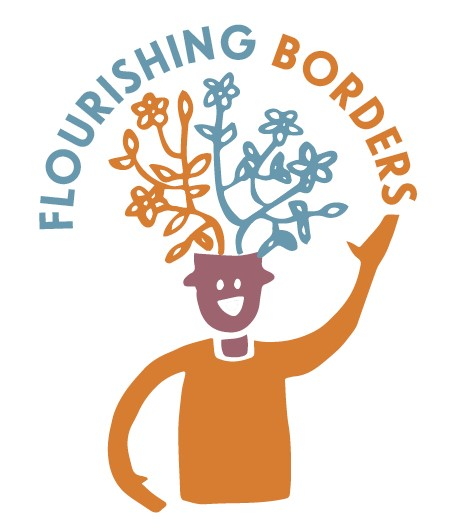 Happiness Habits Café at Stow Lunch Club  Where: 	Stow lunch club, Stow Health Centre, Station Road Stow, TD1 2SQWhen:		Thursday 6th October 2016 12.30-2.30pmBackground	Happiness Habits Cafes have been developed by Outside the Box.  The sessions in Borders are part of the Flourishing Borders project, which aims to increase awareness among older people about how they can look after their mental health and wellbeing.  Lindsey from Flourishing Borders had been meeting with Ian Stewart from the Community Capacity Building Team(CCBT) who’s patch includes the A7 corridor in the Borders. We had been working on offering Happiness Habits cafes to towns and villages where Ian has made links. This area has some isolated villages with predominately older populations, and Ian had made links with Jessica Troughton from the Stow lunch club.Over a coffee and a chat about the lunch club, Jessica said that she felt many of those who attend are isolated, and may experience poor mental health at times, but that this was difficult to talk about. The Happiness Habits café concept was explained, and Jessica agreed to hold one as part of a lunch club. Jessica was enthusiastic about offering an opportunity to people to talk about mental health as she felt that many of her clients do experience loneliness or isolation, or have had difficult life experiences and that talking about “something that matters” might be helpful. We agreed to come along to the lunch club on 6th October. Ian Stewart from the CCBT had previously attended the lunch club to have a chat with members about the services in their area and to start to map out what was missing and pull together a leaflet outlining the available services. Jessica Troughton runs the lunch club with 2 helpers. It serves a regular clientele of people and has been running for a number of years.  It meets twice weekly for 2 different groups of adults, although there is some overlap, and a few adults attend both days. It provides a 2 course hot lunch and tea/coffee plus time for social interaction. The Café	On the day we attended there were 16 adults having lunch, many of whom are collected by the 3 volunteers and driven to the lunch club, 3 volunteers, and 2 of us. The laminated Happiness Habits café conversation cards were placed on the table as we ate together, and people were invited to talk about the issues. A short introduction on mental health and wellbeing was given by Lindsey from Flourishing Borders. We used a short before and after evaluation sheet, and people had to circle the words that described how they were feeling before the café session, and then complete it again afterwards. The conversation was based on the following questions:We all have times when we feel down – what helps at those times?What are your top tips for coping with life?Keeping active is a great way to boost your wellbeing – what do you like to do to keep active?Staying in touch with people is good for our wellbeing – what’s on and what’s missing in the local area?Conversation was open and offered willingly. People seemed to be happy to talk about how they cope with life, and what helps them.There was a discussion about the impact physical activity has on your mental health and how they changing demographic of the village has impacted relationships. How people felt before and after, here’s a selection of what they said!Before: OK, Tired				After: Happy, Confident, CheerfulBefore: Lonely, Sad, Fed up, Dull 	After: Relaxed, Fun, Friendly, CheerfulBefore: Happy, Often lonely, OK,	After: Cheerful, Listened to, OK, Happy,   Tired					Well fedBefore: Relaxed, Unfit, Frustrated,	After: Fun	    CheerfulWe will be following up with the Stow lunch club in early 2017.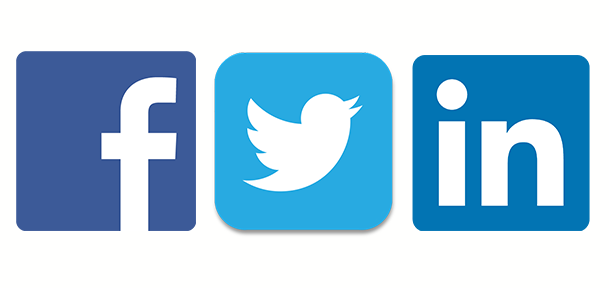 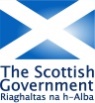 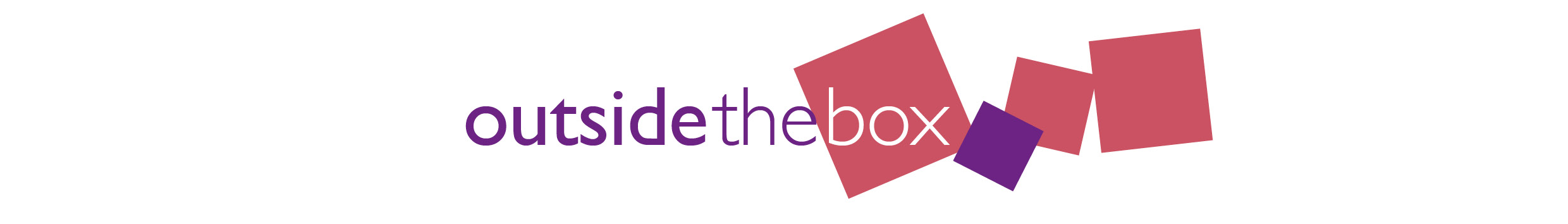 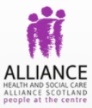 